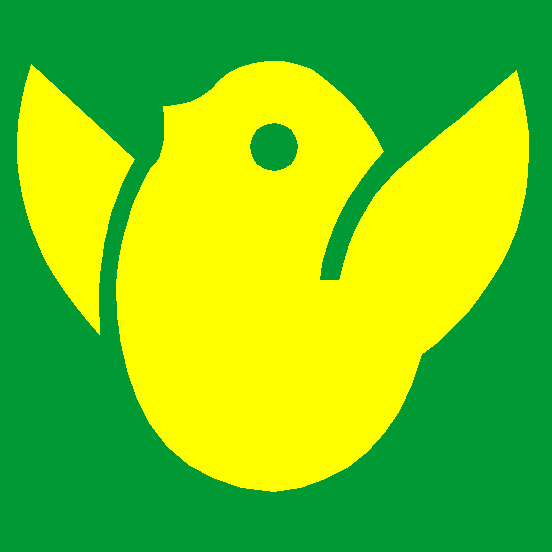   Утвърдил,  Прокурист:-----------------      /Д-р Вичко Вичев /Г О Д И Ш Е Н   Д О К Л А Д   П О   О К О Л Н А   С Р Е Д АЗа изпълнение на дейностите през 2017 год., за които е издадено Комплексно разрешително № 259-Н1 / 2012 на “Яйца и птици” АД гр. Мизия – площадка Козлодуйгр. Козлодуй, март 2018Съдържание:1.Увод на годишния доклад									      3/42.Система за управление на околната среда						     4/83.Използване на ресурси									    8/103.1.Използване на вода										      8/93.2.Използване на енергия								             10/104.Емисии на вредни и опасни вещества в околната среда				  10/174.1.Доклад по Европейския регистър на емисиите на вредни вещества 	            11/114.2.Емисии на вредни вещества във въздуха						  11/134.3.Емисии на вредни и опасни вещества в отпадните води			            13/144.4.Управление на отпадъците							            14/164.5.Шум												  16/16 4.6.Опазване на почвата и водите от замърсяване					  16/175.Инвестиционна програма								   	  17/186.Прекратяване работата на инсталацията или части от нея				  18/187.Аварии свързани с околната среда, оплаквания и възражения   			  18/188.Подписване на годишния доклад – Декларация на Прокуриста		            19/19Приложение : Таблици. 								            20/291.Увод на Годишния докладНаименование на инсталацията, за която е издадено комплексното разрешителноИнсталация за интензивно отглеждане на птици с повече от 40 000 места.Адрес по местонахождение на инсталацията  гр. Козлодуй, община Козлодуй, област Враца, Промишлена зона;Регистрационен номер на КРКомплексно разрешително №259-Н0/2008 год. актуал. №259-Н1/2012 год.;Дата на подписване на актуализацията на комплексното разрешително 14.12.2012 год., актуализация 04.10.2013 год.Дата на влизане в сила на актуализираното комплексно разрешително 25.12.2012 год.Оператор на инсталацията, притежател на комплексното разрешително“Яйца и птици” АД, гр. Мизия, обл. Враца;Адрес, тел. номер, факс, e-mail на собственика / оператора гр. Мизия, ул. Промишлена зона, 0888776873, eggbird@mail.bg Лице за контакти Д- р Вичко Герчев Вичев, GSM 0889442396, vichefff@gmail.com;Кратко описание на дейността на инсталацията:Основната дейност на “Яйца и птици” АД, гр. Мизия е свързана с отглеждане на кокошки носачки за производство на яйца за консумация, което се извършва на производствената площадка в гр. Козлодуй, област Враца, в промишлена инсталация за интензивно отглеждане на птици. Проектният капацитет на инсталацията е до 150000 места за кокошки – носачки.Птицефермата е изградена на територията на ПИ с идентификатор 37798.511.7 гр. Козлодуй, община Козлодуй, област Враца, по кадастралната карта на гр. Козлодуй. Имотът е с площ 37123 м2, с начин на трайно ползване : За стопански двор и представлява частна собственост на “Яйца и птици” АД, гр. Мизия.За периода януари - декември 2017 год. в халета 1, 2, 3, 4, 5 и 6, за които е издадено комплексно разрешително № 259-Н0/208 год. актуализирано с решение №259-Н1/2012 год. са отгледани общо по фуражодни 1 548 770 броя кокошки носачки, при среден брой заети места за птици на месец – 129 064 бр. Капацитетът и средно заетите за месец места на отглежданите птици на територията на площадката са докладвани в следващата таблица.												Таблица IФуражната кухня, която е разположена на площадката в гр. Козлодуй е Инсталация, непопадаща в обхвата на Приложение 4 на ЗООС. В  нея се произвежда комбиниран фураж за собствени нужди на фирмата.2.Система за управление на околната средаДейностите, отнасящи се до управлението на околната среда, като всяка друга дейност осъществявана от дружеството е подчинена на изпълнителния директор на “Яйца и птици” АД гр. Мизия. Дейностите в това направление се осъществяват под ръководството на отговорника на фермата, но ръководителите на обособените звена на площадката са задължени да оказват пълно съдействие и да предоставят необходимата информация на контролните органи. Организационната структура, отнасяща се до управление на околната среда е представена на следната схема: Дружеството не разполага с внедрена система за управление на околната среда, съобразно с ISO 14000 или EMAS. Изготвена e и e внедрена собствена система за управление на околната среда съобразно с изискванията на издаденото комплексно разрешително.Структура и отговорности	Има наличен и утвърден от Прокуриста списък с лицата – служители на  “Яйца и птици” АД гр. Мизия, отговорни за изпълнение на условията на актуализираното Комплексно разрешително №259 – Н1/2012 год.Във всяка една процедура и инструкция са определени конкретните отговорници по нейното прилагане и контрола по нейното изпълнение.Обучение на персонала	Разработена е и e утвърдена процедура по Обучение на персонала, отнасяща се за служителите отговорни за извършване на конкретните дейности по изпълнение на условията заложени в КР.  	През изминалата 2017 година не е провеждано вътрешно обучение за работа на работниците поради факта, че не са назначавани нови служители на ключови места във фирмата.Обмен на информацията 	Има наличен и утвърден от Прокуриста на дружеството списък със служителите на “Яйца и птици” АД гр. Мизия, отговорни за изпълнение на условията на актуализираното Комплексно разрешително №259 – Н1/2012 год.Има наличен и утвърден от Прокуриста списък с организациите и фирмите, които трябва да се уведомяват, съгласно условията на КР №259 – Н1/2012 год.Документиране	Има наличен и утвърден от Прокуриста на дружеството списък с нормативни документи, свързани с дейността и аспектите по околната среда, като същия подлежи на периодична актуализация.Има наличен и утвърден от Прокуриста на дружеството списък с фирмени процедури и инструкции, доказващи съответствие с условията на актуализираното Комплексно Разрешително №259 – Н1/2012 год.Управление на документите	Разработена е процедура по Управление на документите, която обхваща вътрешните и външните документи. Тяхното поддържане в актуално състояние е съгласно изискванията на нормативните документи и е част от провежданата политика по околната среда, здравето и безопасността при работа в дружеството. Оценка на съответствие, проверка и коригиращи действия	Съгласно изискванията на Комплексното разрешително са разработени и утвърдени писмени инструкции за мониторинг на техническите и емисионни показатели.Разработени са и утвърдени писмени инструкции за периодична оценка на съответствието със стойностите на емисионните и технически показатели с определените в условията на Комплексното разрешително.Разработени са и утвърдени писмени инструкции за установяване на причините за допуснатите несъответствия и предприемане на коригиращи действия.Предотвратяване и контрол на аварийни ситуации	Изготвен е План за предотвратяване и ликвидиране на аварии за площадката. До настоящия момент не са констатирани аварийни ситуации.Записи на документите	Записите в “Яйца и птици” АД гр. Мизия се създават и поддържат, за да послужат като доказателство, както за наличието на съответствие с изискванията на законовите и нормативни разпоредби, така и за ефективното действие на системата за управление на околната среда.	Записите са четливи и достъпни. Те се съхраняват в затворено помещение и се предоставят на контролните органи при поискване.	Като пример за такива записи изготвени в съответствие с изискванията на КР са:Записи, свързани с наблюдението на емисионните и технически показатели, както и резултатите от оценката на съответствието с изискванията на условията в разрешителното;Записи, свързани с документирането и съхраняването на причините за установените несъответствия и предприетите коригиращи действия;Записи, свързани с документите (протоколите и анализите), доказващи съответствие или несъответствие с условията на разрешителното.Докладване на резултатите	Настоящият годишен доклад е изготвен съгласно Образец на годишен доклад за изпълнение на дейностите, утвърден със Заповед № РД-806/31.10.2006 год. на Министъра на околната среда и водите и се представя в законово определения срок.	През изминалата 2017 година няма възниквали аварийни ситуации, замърсявания на повърхностни и/или подземни води и почви, за които е задължително уведомяването на компетентните органи.  През 2017 година продължи процедурата относно плануваните промени в работата на инсталацията, за което са информирани компетентните органи – ИАОС, МОСВ и РИОСВ. След проведена среща на 13.02.2018 год. в ИАОС вече се очаква издаване на променено Комплексно разрешително, съобразено с НДНТ и плануваните промени в работата на инсталацията. Актуализация на Системата за управление на Околната среда	Регионалната инспекция по околна среда и води, в чийто район се намира производствената площадка на “Яйца и птици” АД гр. Мизия – площадка Козлодуй е Регионалната инспекция по околна среда и води (РИОСВ) – гр. Враца. Същата провежда ежегоден контрол по изпълнение на условията на издаденото Комплексно разрешително за площадката на Дружеството и при нужда издава предписания за подобряване на състоянието на околната среда. Инсталацията за интензивно отглеждане на кокошки носачки в гр. Козлодуй е разположена на територията на Басейнова дирекция за управление на водите в Дунавски район (БДУВДР) – гр.Плевен и същата е компетентен орган отговарящ за речните басейни в този регион. “Яйца и птици” АД гр. Мизия осъществява своята дейност в съответствие с условията на актуализираното КР № 259 – Н1 / 2012 год. Стриктно се изпълняват всички условия и инструкции заложени от СУОС (системата за управление на околната среда), като същите са отчетени в таблица ІІ.Таблица ІІ3.Използване на ресурси3.1.Използване на вода        Използваната вода за производствени нужди при непрекъснат процес на захранване на площадката се осъществява от два източника, а именно: собствен водоизточник тръбен кладенец при наличие на издадено разрешително за водовземане от подземни води № 11520130/11.06.2012 год. на БДУВДР, гр.Плевен и  ВиК Враца на базата на сключен договор № В7054 от 2007 год. Във връзка с предстоящото изтичане на срока на издаденото разрешително за водоползване е подадено в Басейнова дирекция Дунавски район гр. Плевен заявление за удължаване на срока на разрешителното.На сондажния кладенец, има монтиран общ водомер, пломбиран от представители на Басейнова дирекция за управление на водите в Дунавски район Плевен, по който се отчита разхода на вода за цялата ферма Козлодуй. Отделно на всяка една от сградите (халетата), намиращи се на производствената площадка на “Яйца и птици” АД гр. Мизия – площадка Козлодуй има монтирани отделни водомери, които отчитат ежемесечния разход на вода във всяко едно от халетата. Тази информация се следи ежедневно, защото е основен показател за състоянието на птиците. В дружеството се извършват системни проверки на водопроводната мрежа и оборудването. Начинът на провеждането им, както и последващото документиране са регламентирани в процедурите и инструкциите по условие №8 от КР. Не се допускат течове, а текущите пробиви и аварии се отстраняват своевременно.През 2017 год. са изразходени общо 13 976 m3 вода. Годишната стойност на нормата за ефективност се изчислява като годишната стойност на употребения ресурс в случая вода се раздели на средния брой на отгледаните птици за календарната година, умножи се по 1000 и се раздели на броя на циклите през съответната година, който е = 1. Използването на вода през 2017 год. в инсталацията за интензивно отглеждане на кокошки – носачки е докладвана в следващата Таблица III.   	Таблица IIIИма съответствие в годишната норма за ефективност при употребата на вода за отглеждане на 1000 броя птици със зададената стойност по Комплексно разрешително №259-Н1/2012 год. и не са предприемани коригиращи действия.3.2.Използване на енергия.Операторът притежава актуално сключен договор с “ЧЕЗ Разпределение България” АД №: 240297/24.02.2009 г. и допълнителен анекс.По условие 8.2.1.2. се отчита, че най-големите консуматори на електроенергия за 2017 год. са шестте халета за отглеждане на кокошките носачки.Годишната стойност на нормата за ефективност се изчислява като годишната стойност на употребения ресурс в случая електроенергия се раздели на средния брой на отгледаните птици за календарната година, умножи се по 1000, и се раздели на броя на циклите през съответната година, който е = 1.Прилага се инструкция за правилна експлоатация и поддръжка на електро преобразователните части на технологичното оборудване, както и за изчисляване на месечните и годишни консумации на електроенергия.Общата годишна консумация на електроенергия на инсталацията за интензивно отглеждане на птици, през 2017 год. е 505 953 kWh или 505,953 MWh.Операторът прилага инструкция за оценка на съответствието на измерените/изчислени количества електроенергия с определените такива в условията на разрешителното разходни норми, при което за периода на докладването няма установени несъответствия съгласно  Усл. 8.2.2.1Консумацията на електроенергия е докладвана в Таблица ІV.Таблица ІVНачинът на изчисление на годишната норма за ефективност при употребата на електроенергия е следния: 505,953 MWh / 129 064 * 1000 / 1 = 3,94.Емисии на вредни и опасни вещества в околната среда4.1 Доклад по Европейския регистър на емисиите на вредни вещества (ЕРЕВВ) и ЕРИПЗВ Приложение 1, таблица 1 годишните количества на замърсителите са изчислени в съответствие с методиката – Ръководство за инвентаризация на емисии EMER/CORINAIR Emission inventory Guidebook, 3-то издание от месец септември 2004 година, което е изготвено на база CORINAIR – 97 (SNAP97) – утвърдена от МОСВ. Тъй като в това ръководство няма определени емисионни фактори за ФПЧ10 те са използвани от версията на методиката от 2007 година. В скобите са представени изчислените стойности за отделните замърсители.  4.2 Емисии на вредни вещества в атмосферния въздух.Стриктно се изпълнява инструкцията за поддръжка и експлоатация на пречиствателните съоръжения (обезпрашителните инсталации). Съгласно условията на КР, ежегодно се извършват лабораторни измервани на компонента въздух и главно на изпусканите емисии прах в атмосферата от фуражната кухня, която не попада в обхвата на приложение №4 от ЗООС, но се намира на територията на производствената площадка. От направените замервания на изпускащите устройства през 2017 година от ЛИК “ЛИПГЕЙ” към фирма “Пехливанов инженеринг” ООД, гр. София е видно, че показателя прах е в границите и нормите заложени в Комплексното разрешително за площадката.  4.2.1.Изпълнение на условията в КР, свързани с контрола на пречиствателните съоръжения“Яйца и птици” АД гр. Мизия разполага с 4 пречиствателни съоръжения, намиращи се във Фуражна кухня, която се причислява към инсталациите извън обхвата на Приложение 4 от ЗООС.1 брой ръкавен филтър и 1 брой циклон за пречистване на отпадъчните газове от  ИУ №1 към дозиране на микроелементи;1 брой циклон за пречистване на отпадъчни газове от ИУ №2 към дробилката на зърно;1 брой циклон за пречистване на отпадъчните газове от  ИУ №3 към елеватор на кота ;1 брой циклон за пречистване на отпадъчните газове от  ИУ №4 към елеватор на кота .По Условие 9.1.1.1. е изготвена и изпратена в РИОСВ Враца документация за контролиран параметър пад на налягането, заедно с оптималните стойности и честота на мониторинг. Няма превишаване на определените оптимални стойности и не са установени несъответствия.4.2.2.Емисии от точкови източнициПрез 2017 год. е извършена превантивна профилактика на пречиствателните съоръжения на Фуражна кухня. Измерването (мониторинга) на показателя прахообразни вещества и газови потоци се извършва от сертифицирана лаборатория с честота веднъж годишно, съгласно условията на комплексното разрешително. Резултатите от измерванията, направени през 2017 год. от ЛИК “ЛИПГЕЙ” към фирма “Пехливанов инженеринг” ООД, гр. София са в границите и нормите заложени в Комплексното разрешително. Собствените периодични измервания от 4-те изпускащи устройства са докладвани в срок пред РИОСВ Враца и резултатите са отразени в приложените допълнително таблици към настоящия ГДОС за 2017 год.  На площадката няма наличие или експлоатация на други организирани източници на емисии в атмосферния въздух, освен описаните в условие 9.1.2.Дебитът на технологичните и вентилационни газове от всички организирани източници, не превишава посочените в съответните условия стойности заложени в актуализираното с Решение №259-Н1-И0-А1/2013 Комплексно разрешително. Не са установени отклонения от емисионните норми по показател – прахови частици на контролираните 4 пречиствателни съоръжения. 4.2.3.Неорганизирани източници на емисииВсички емисии на вредни вещества от инсталацията по Условие 2 се изпускат организирано в атмосферния въздух. Площадковата инфраструктура е в добро състояние, а свързващите участъци на халетата с фуражната кухня и портала са бетонирани. Терените между тях са затревени и се поддържат в добро състояние с помощта на закупените 3 броя косачки. При извозване на готовата продукция (яйца, фуражи, суровини и спомагателни материали), с цел намаляване на запрашаването е закупена водоструйна система (водоструйка и пароструйка) за мокрене и измиване на бетонираните пътни участъци. Прилага се инструкция за извършване на периодична оценка на спазването на мерките за предотвратяване и ограничаване на неорганизираните емисии и се предприемат всички необходими мерки за ограничаване на емисиите на прахообразните вещества, съгласно член 70  на Наредба №1/27.06.05 год.4.2.4.Интензивно миришещи веществаВ дружество “Яйца и птици” АД гр. Мизия, на производствената площадка в гр. Козлодуй не се употребяват летливи органични съединения, в т.ч. разтворители, както и не се генерират такива от производствения процес. С цел намаляване и ограничаване на интензивно миришещите вещества, бетонните водоплътни шахти са покрити с капаци. През 2017 год. няма регистрирани жалби и оплаквания за миризми, от жителите на гр. Козлодуй поради, което не се е наложило да се извършват коригиращи действия.4.3.Емисии от вредни и опасни вещества в отпадъчните водиНа площадката на инсталацията за интензивно отглеждане на птици се образуват производствени отпадъчни води от измиване на шестте работещи халета и тяхното оборудване след приключване на всеки технологичен цикъл.Производствените отпадъчни към момента се събират в 16 (шестнадесет) броя съществуващи шахти към халетата с капацитет по 2 м3 всяка. За събиране на битово фекални води БФВ от мивки, бани и тоалетни се ползват два броя водоплътни шахти с общ капацитет 26 м3. Всички шахти са описани в подаденото за промяна комплексно разрешително през 2016 – 2017 год.За предаване на отпадните води, фирма “Яйца и птици” АД има сключен договор с “Аспарухов вал” ЕООД гр. Кнежа и договор за транспорт с ЕТ “Марчела Радойска – Гери 2002” гр. Мизия. През 2017 год. са предадени 8 м3 отпадни води на “Аспарухов вал” ЕООД гр. Кнежа. На площадката няма изградено заустване на отпадъчни води към градски колектор или друг воден обект. Контролирането на “работата” на бетонните водоплътни шахти и ями се извършва визуално като се следи нивото на събраната отпадъчна вода. По Условие 8.1.4 от  КР,  Операторът  прилага  инструкция за поддръжка и проверка на водопроводната мрежа на площадката, за отстраняване на течове и установяване причините за тях. Съгласно инструкцията проверката се извършва веднъж на три месеца. Резултатите от проверката и техническото състояние на водопроводната мрежа на площадката, установяване на течове и предприемане на действия за тяхното отстраняване се документират и съхраняват от Оператора  съгласно условията в КР.При извършените проверки до момента не са установени несъответствия. Съгласно българското законодателство и НДНТ, отвеждането на отпадъчни производствени води в изгребни ями не подлежи на емисионен контрол.Спазва се условие 10.1.3, за изчисляване и докладване в ЕРИПЗ на годишните количества образувани отпадъчни води на площадката по показател ХПК. По условие 10.1.4 и 10.1.5 се подготвени и се прилагат инструкции за периодична проверка, поддръжка/ремонт на водоплътните изгребни ями, както и състоянието на канализационната система водеща до тях. 4.4 Управление на отпадъцитеИнформация за формираните отпадъци, на площадката, в т.ч. съхранение на отпадъците и предаване на специализирани фирми представяме в Таблица №4 от Приложението. Образуваните производствени отпадъци на площадката в гр. Козлодуй не се различават по количества, кодове и наименования със зададените в Комплексното разрешително.Образуваните, генерирани и предадени за рециклиране или обезвреждане отпадъци от “Яйца и птици” АД гр. Мизия са дадени по видове съгласно действащата класификация на отпадъците по смисъла на §1, т.1 от допълнителните разпоредби на ЗУО и с наименование и кодове, съгласно списъка на отпадъците по Приложение 1 към чл. 5, ал. 1 от Наредба №3 за класифициране на отпадъците (ДВ бр.44/2004).При извършената периодична оценка на съответствието на видовете и количествата образувани отпадъци с определените такива от издаденото КР, резултатите показват липса на несъответствие.Събирането на отпадъците в дружеството се извършва съгласно условията заложени в КР, по схема съответстваща на изискванията на нормативната уредба по околната среда. Събраните и непредадени на лицензираните фирми отпадъци се съхраняват на определените за целта обозначени площадки, описани в Заявлението за Комплексно разрешително. С фирмите ангажирани с обезвреждане и рециклиране на отпадъците има сключени действащи договори за извършване на дейността. Излязло от употреба електрическо и електронно оборудване и акумулаторни батерии не се образуват на площадката и са предложени да отпаднат от новото комплексно разрешително. Флуоресцентни тръби и други отпадъци съдържащи живак се съхраняват според изискванията, разделно от другите отпадъци, на закрита и обозначена площадка при наличие на сяра в количество повече от 2 гр. на килограм събрани лампи. До момента няма установени несъответствия при съхраняването на отпадъците. През изминалата 2017 година няма предавани луминесцентни тръби и други отпадъци съдържащи живак, поради минимално събраните количества, но имаме уверението от Община Козлодуй, че през 2018 год. отпадъците ще се приемат от фирмата, с която Общината има сключен договор.Събирането на смесените битови отпадъци е минимално и се извършва в найлонови чували, раздадени на всяко хале, след което същите се поставят в контейнери.Смесените битови отпадъци се извозват със собствен предварително подготвен за целта превоз до Регионалното депо за неопасни отпадъци гр. Оряхово на базата на сключен договор и актуални допълнителни споразумения към него. Черни метали се събират на определената за целта площадка и се предават на фирма “Косаня” ЕАД гр. Мизия на базата на сключен договор. През изминалата 2017 год. са предадени 10,790 т. черни метали на фирма “Косаня” ЕАД. Отпадъците са образувани периодично на площадката и не са надхвърляли разрешените по разрешителното 4,5 тона черни метали. Цветни метали не са образувани на площадката и са предложени да отпаднат от новото комплексно разрешително.Отпадъците които се генерират пряко от производствения процес са страничните животински продукти – птича тор, черупки от яйца и умрели птици. По отношение на птичия торов отпад има сключен договор с фирма “Тошел Агро” ООД гр. София за покупко-продажба на прясна тор, на базата на който торовата маса от халетата, ежедневно се товари на камиони собственост на купувача и се транспортира до собствена база за ползване като суровина в инсталацията за производство на биогаз. За извършване на тази дейност се съставят всички документи придружаващи сделката (товарителници, фактури и др.), които се съхраняват в счетоводния отдел на дружеството. 	Събирането на умрелите птици става ежедневно, в найлонови чували и се съхраняват във фризерите намиращи се на екарисажните площадки, каквито има по една на всеки две халета. Труповете на умрелите птици се предават на екарисаж веднъж седмично на базата на сключен договор с фирма БРАМАС. При направените вътрешни проверки на площадките за депониране и съхранение на отпадъците, не са установени несъответствия, водещи до коригиращи действия. Има наличие на достатъчни количества абсорбиращи и обезвреждащи отпадъците вещества, трина, пясък, сяра и др.4.5. Шум Дейностите на производствената площадка се осъществяват с техника и по начин, недопускащ предизвикване на прекомерен шум в околната среда, който да надвишава допустимите стойности разрешени в КР № 259 – Н1/2012 год. Изготвени са и се прилагат инструкциите за наблюдение и оценка на съответствието на установената обща звукова мощност на площадката, както и еквивалентните нива на шум по границата на производствената площадка с разрешените такива в комплексното разрешително. Целта на тези инструкции е да се установят причините за допуснатите несъответствия и да се предприемат съответните коригиращи действия при установени такива. През изминалата 2017 год. няма постъпили оплаквания от живущи наоколо (най-близкото населено място е на около  от територията на площадката) и няма предприети коригиращи действия.През отчетната 2017 год. са извършени собствени измервания на нивата на промишлен шум от площадката и измерените гранични стойности на еквивалентното ниво на шум “по границите на производствената площадка – дневно ниво” от ЛИК “ЛИПГЕЙ” към фирма “Пехливанов инженеринг” ООД, гр. София, притежаваща Сертификат № 5 / 30.06.2017 год. валиден до 30.06.2021 год. издаден от ИА БСА, съгласно БДС EN ISO/IEC 17025:2006. 4.6. Опазване на почвата и подземните води от замърсяване По условие 13.1.1.1. се прилага инструкция за периодична проверка за наличие на течове от тръбопроводи и оборудване, резултатите от проверките доказват отсъствие на течове, поради което не се е наложило прилагане на съответни мерки по инструкцията за отстраняването им. Във връзка с условие 13.1.1.4. (за приложими мерки в случай на разливи), се води Дневник с данни от тези проверки. През 2017 год., фирма “Яйца  и птици” АД няма допуснати замърсявания на подземните води от разливи и няма наличие на аварийни ситуации. Във връзка с условие 13.1.2, фирма “Яйца и птици” АД, има определен един постоянен пункт за мониторинг на почвата. Честотата на извършване на мониторинг по КР е веднъж на 3 (три)  години. На площадката не се ползват опасни химични средства. Всички производствени халета са с бетонен под. Транспортните пътища и откритите складови площадки за съхранение на суровини и готова продукция са бетонирани. Пряк достъп на замърсители до почвата няма.           		Последният анализ на почвите е извършен през 2015 год.от Регионалната лаборатория Плевен към Изпълнителна агенция по околна среда София. Данните от резултатите са докладвани в РИОСВ Враца през 2015 год. и следват в приложените таблици към доклада за 2017 год. Следващият анализ на почвите ще се извърши през 2018 год. 		Във връзка с условие 13.2.2, фирма “Яйца и птици” АД, има определена една точка на пробовземане за мониторинг на подземните води и това е самия тръбен кладенец. Честотата на извършване на мониторинг по КР е веднъж годишно, а за следене на водното ниво е веднъж месечно. 		През 2017 год. е извършен анализ на водите от кладенеца от Регионална здравна инспекция Враца по следните параметри: активна реакция, перманганатна окисляемост, амониев йон, нитрати, нитрити, хлориди, сулфати, фосфати, калций, манган и специфична електропроводимост. В получения сертификат за контрол №1785/23.11.2017 год. има заключение, че по контролираните параметри контролираният обект: ТК “Тръбен кладенец – община Козлодуй – Козлодуй” отговаря на изискванията. Данните с резултатите и самия анализ са докладвани в приложените таблици към настоящия доклад. 		В изпълнение на условие 13.3.1 . от КР резултатите от собствения мониторинг на подземните води се съхраняват при отговорника на фермата и при Прокуриста на дружеството.5.Доклад по Инвестиционната програма за привеждане в съответствие с условията на КР (ИППСУКР) “Яйца и птици” АД, като оператор на производствената площадка за интензивно отглеждане на кокошки носачки, полага необходимите условия за спазване на всички законови норми и условия заложени в Комплексно разрешително №259-Н0/2008, актуализирано с решение №259-Н1/2013 година. Ръководният персонал на дружеството се ангажира и активно участва в мероприятията по опазване на околната среда на производствената площадка, както и около нея. Извършват се периодични (съгласно условията на КР) измервания на показателите на околната среда и резултатите от същите се докладват съобразно с изискванията.6. Прекратяване на работата на инсталацията или части от неяПрез 2017 год. и към настоящия момент няма планове за извеждане от експлоатация на инсталацията или части от нея.                      7. Свързани с околната среда аварии, оплаквания и възраженияПрез 2017 год., няма аварии и инциденти свързани с околната среда по отношение на: залпови изпускания на неорганизирани емисии, инцидентно изпускане на опасни вещества във водите на водоплътните шахти, излизане извън контрол на пречиствателните съоръжения на Фуражна кухня, шум извън границите на Комплексното разрешително, миризми и др. За отчетния период няма регистрирани жалби и оплаквания от населението по отношение на работата на инсталацията, водеща до изпускане на неприятни миризми, силен шум, замърсяване на водите или почвите. 8.Подписване на годишния доклад.ДЕКЛАРАЦИЯОтд-р Вичко Герчев ВичевПрокурист  на “Яйца и птици” АД гр. Мизия 		Удостоверявам верността, точността и пълнотата на предоставената информация в Годишния доклад за изпълнение на дейностите, за които е предоставено комплексно разрешително №259-Н1/2012 год. на “Яйца и птици” АД, гр.Мизия, Производствена площадка Козлодуй, обл.Враца. 		Не възразявам срещу предоставянето от страна на ИАОС, РИОСВ или МОСВ, на копия от този доклад на трети лица при необходимост.Подпис:-------------------------------	        								 Име на подписващия: д-р Вичко Вичев  Дата: 28.03.2018  год.				Длъжност в организацията: ПрокуристПриложение 1. Таблици:Таблица1. Замърсители по ЕРЕВВ и PRTR - /Носачки/“С” – означава – Изчислена стойност; 	“М” – означава – Измерена стойност;“Е” – означава – Стойност получена при експертна оценка;Таблица използвана за изчисляване на емисиите.Емисионни фактори. Методология и стойности.Емисионните фактори за емисии на метан СН4 и амоняк NH3 са взети от Ръководството СОRINAIR, а емисионните фактори N2O и ФПЧ10 са по BREF документи. Те са дадени в килограми за едно животно годишно.Колона 1а.*Начин на изчисляване:  Средно месечен брой заети места за отглеждане на кокошки носачки Х емисионния факторCH4 метан = 129 064 * 0,09 = 11 616 кгNH3 амоняк = 129 064 * 0,37 = 47 754 кгN20 диазотен оксид = 129 064 * 0,014 = 1 807 кгФПЧ10 фини прахови частици от халетата = 129 064 * 0,03 = 3 872 кгОбщо ФПЧ10 фини прахови частици = 3 872+47.71+29.92+20.47+20.54 = 3 990.64 кг (това е ФПЧ10 от халетата и ФПЧ10  от четирите изпускащи устройства към Фуражна кухня)Колона 1b.Емисиите замърсители в отпадните води са определени на основата на извадки от лабораторни замервания по отделните показатели съотнесени (умножени) по годишното количество образувани отпадни води.*Начин на изчисление при Годишно к-во на отпадъчните води в Козлодуй = 8 м3 1 м3 = , следователно 1000 м3  = 8 * 1000 = 8 000 л/год.;  ХПК = 124 mg/dm3 = 124 mg/л; ХПК/3 = 124 / 3 = 41.33 mg/л; 1mg =  = 10-6  kg, следователно Замърсител №76 Общ органичен /С/ като ХПК/3 е равен на :  41.33 * 8 000 * 0,000001 = 0,331 kg/год.  Таблица 2. Емисии в атмосферния въздухИзпускащо у-во №1Изпускащо у-во №2Изпускащо у-во №3Изпускащо у-во №4Начин за  изчисление на ФПЧ от четирите изпускащите устройства: Работни часове годишно /х/ измерената приведена емисия /х/ к-во отпадъчни газове при нормални условия/ * 10-6   =  кг. / год.ФПЧ от Изпускащо устройство №1 = 1200 часа * 15.35 (mg/Nm3) * 2590 (Nm3/h) * 10-6 = 47.71 кг/г. ФПЧ от Изпускащо устройство №2= 1200 часа*16.16 (mg/Nm3) * 1543 (Nm3/h) * 10-6  = 29.92 кг/г.  ФПЧ от Изпускащо устройство №3 =1200 часа* 14.91 (mg/Nm3) * 1144 (Nm3/h)* 10-6 = 20.47 кг/г.ФПЧ от Изпускащо устройство №4= 1200 часа*16.36 (mg/Nm3) * 1046 (Nm3/h) * 10-6 = 20.54 кг/г.Таблица 3.Образуване и предаване на отпадъциТаблица №4. Оползотворяване и обезвреждане на отпадъцитеТаблица 5 Шумови емисии.Съгласно КР №259-Н1/2012 г., Операторът извършва мониторинг на шума веднъж на две години. Последното замерване на шума е извършено през 2017 год. и резултатите се докладват в настоящия Годишен доклад.	Замерванията са направени от ЛИК “ЛИПГЕЙ” към фирма “Пехливанов Инженеринг” ООД, гр. София, притежаваща Сертификат № 5 / 30.06.2017 год. валиден до 30.06.2021 год. издаден от ИА БСА, съгласно БДС EN ISO/IEC 17025:2006.При извършване на замерванията са използвани следните апаратури:Шумомер тип: Интегриращ шумомер  CEL-633C, Ид. №0442269;Звуков калибратор CEL-120/1, Ид. №5231016;Барометър анероиден,Тип БАММ-1, Ид. №6013;Термохигрометър цифров, Тип Testo 623, Ид. №39603882;Комбиниран уред (Термометър и анемометър, цифров), Тип Testo 425, Ид. №01884431;Щрихова мярка за дължина, тип ролетка, Ид. № RO1115.Измерителният контур и измерителните точки са означени на схемата на обекта, а резултатите от замерванията са нанесени в Протоколите за провеждане на собствени измервания на нивата на шум в двата контура №242Я.4/13.11.2017 г. и №242Я.5/13.11.2017 год. от ЛИК “ЛИПГЕЙ” към фирма “Пехливанов Инженеринг” ООД, гр. София. Резултатите от анализите за докладвани в РИОСВ Враца.Пунктовете за измерване са разположени, както следва: І-ви контур - около фуражна кухняІІ-ри контур – около халетата за отглеждане на стокови носачки.Прилага се инструкция за наблюдение на общата звукова мощност на площадката. До момента няма постъпили оплаквания от живущото население в близост до площадката, и няма предприети коригиращи действия.Съставена е инструкция за наблюдение и оценка на съответствието на установената обща звукова мощност на площадката и еквивалентните нива на шум по границата на производствената площадка с разрешените такива, установяване на причините за допуснатите несъответствия и предприемане на коригиращи действия, веднъж на 2 /две/ години. Таблица 6. Опазване на почвитеСъгласно КР №259-Н1/2012 г., Операторът извършва мониторинг на почвите веднъж на три години от 1 пробовземна точка. Последното изпитване на почвата е извършено от 16.11.2015 год. – 26.11.2015 год. от една пробовземна точка и резултатите са отразени в следващата таблица:Таблица 7. Опазване на подземните водиТаблица 8. Аварийни ситуации.Таблица 9. Оплаквания или възражения, свързани с дейността на инсталацията, за която е предоставено КРЦентърКапацитет – бройместа за птици, съгласно КРСреден брой заети птичи места,през 2017 год. (бр.)Съответствиеда/неХалета №1, №2, №3, №4, №5 и №6 за стокови кокошки носачки 150 000129 064даОсновни елементи на СУОСРезултати по изпълнение условие №5 от КР5.1.Структура и отговорности Условие 5.1.1 и 5.1.2. са изпълнени.Изискуемите списъци се съхраняват на място5.2.Обучение Условие 5.2.1 е изпълнено.Извършват се вътрешни обучения на работниците5.3.Обмен на информацияУсловие 5.3.1 и 5.3.2 са изпълнени.Направени са списъци на отговорните лица по изпълнение на условията на КР с телефони за обмен на информация и контакт при спешни случай.5.4.Документиране Условия 5.4.1; 5.4.2; 5.4.3 са изпълнени.Съхранява се актуален списък на нормативната уредба по ОС, на хартиен носител, както и изискваните инструкции за дейността; 5.5.Управление на документиУсловия 5.5.1 е изпълнено.Разработена е инструкция за актуализация на входно изходни документи.5.6.Оперативно управлениеУсловие 5.6.1. е изпълнено. По един екземпляр от всички инструкции се съхраняват при отговорника на фермата.5.7.Проверка и коригиращо действиеУсловие 5.7.1; 5.7.2; 5.7.3 са изпълнени.Операторът прилага инструкции за мониторинг по условията на КР и коригиращите действия.5.8.Предотвратяване и контрол на аварийни ситуацииУсловие 5.8.1; 5.8.2 са изпълнени .Изготвен е авариен план с отговорници и обучение на персонала за действия при аварии.5.9.Записи Условие 5.9.1; 5.9.2; 5.9.3 се изпълняват.Наблюденията от емисионните и техническите показатели се документират и съхраняват. 5.10.Докладване Условие 5.10.1 и 5.10.2.се изпълняват.Изпълнението на условията на КР се докладват 5.11.Актуализация на СУОСУсловие 5.11.1 – актуализация на СУОС на този етап не е извършвана.Източник на водаГодишно количествосъгласноКРГодишна норма за ефективност при употребата на водаm3 / за отглеждане на 1000 броя птици за 1 жизнен цикъл по КРГодишна норма за ефективност при употребата на водаm3 / за отглеждане на 1000 броя птици за 2017 годинаСъответствиеДа/неТК - Собствен водоизточник №11520130-19908108даЕнергияГодишна норма за ефективност при употребата на електроенергия MWh / за отглеждане на 1000 броя птици за 1 жизнен цикъл по КРГодишна норма за ефективност при употребата на електроенергия MWh / за отглеждане на 1000 броя птици за 2017 годинаСъответствиеЕлектроенергия10.47 3,9Да№CAS номерЗамърсителЕмисионни прагове (колона 1)Емисионни прагове (колона 1)Емисионни прагове (колона 1)Праг за пренос на замърсители извън площадката(колона 2)Праг запроизводство обработка или употреба(колона 3)№CAS номерЗамърсителВъв въздух(колона 1а)Във води(колона1b)В почва(колона1с)Праг за пренос на замърсители извън площадката(колона 2)Праг запроизводство обработка или употреба(колона 3)Kg/год.Kg/год.Kg/год.Kg/год.Kg/год.1#74-82-8Метан (CH4)100 000(11 616) - C---5#10024-97-2Диазотен оксид-N2O10 000(1 807) – C---6#7664-41-7Амоняк(NH3)10 000(47 754) - C---12#Азотобщ-50 00050 00010 00010 00013#Фосфор общ-5000500010 00010 00076#Общ органичен въглерод (ТОС) като  общ  (С) или ХПК/3-50 000(0.331) – C--86#Фини прахови частици 10m50 000(3 990.64) ---Вид, кодEF в кg/1брой животно годишноEF в кg/1брой животно годишноEF в кg/1брой животно годишноEF в кg/1брой животно годишноCH4 метанNH3 амонякN20 диазотен оксидФПЧ10Кокошки носачки -1005070,090,370,014 – 0,0210,03ПараметърЕдиницаНДЕ, съгласно КРРезултати от мониторингРезултати от мониторингЧестота намониторингСъответствиеБрой / %ПараметърЕдиницаНДЕ, съгласно КРНепрекъснат МониторингПериодиченмониторингЧестота намониторингСъответствиеБрой / %Всяка емисия*, докладвана в таблица 1, колона 1Прах /ФПЧИзпускащо у-ство №1mg/Nm32015.35Веднъж годишнодаПрах /ФПЧИзпускащо у-ство №1mg/Nm32015.35Веднъж годишнодаДруги**ПараметърЕдиницаНДЕ, съгласно КРРезултати от мониторингРезултати от мониторингЧестота намониторингСъответствиеБрой / %ПараметърЕдиницаНДЕ, съгласно КРНепрекъснат мониторингПериодиченМониторингЧестота намониторингСъответствиеБрой / %Всяка емисия*, докладвана в таблица 1, колона 1Прах /ФПЧИзпускащо у-ство №2mg/Nm3  2016.16Веднъж годишнонеПрах /ФПЧИзпускащо у-ство №2mg/Nm3  2016.16Веднъж годишнонеДруги**ПараметърЕдиницаНДЕ, съгласно КРРезултати от мониторингРезултати от мониторингЧестота намониторингСъответствиеБрой / %ПараметърЕдиницаНДЕ, съгласно КРНепрекъснат МониторингПериодиченМониторингЧестота намониторингСъответствиеБрой / %Всяка емисия*, докладвана в таблица 1, колона 1Прах /ФПЧИзпускащо у-ство №3mg/Nm32014.91Веднъж годишнодаПрах /ФПЧИзпускащо у-ство №3mg/Nm32014.91Веднъж годишнодаДруги**ПараметърЕдиницаНДЕ, съгласно КРРезултати от мониторингРезултати от мониторингЧестота намониторингСъответствиеБрой / %ПараметърЕдиницаНДЕ, съгласно КРНепрекъснат мониторингПериодиченМониторингЧестота намониторингСъответствиеБрой / %Всяка емисия*, докладвана в таблица 1, колона 1Прах /ФПЧИзпускащо у-ство №4mg/Nm32016.36Веднъж годишнодаПрах /ФПЧИзпускащо у-ство №4mg/Nm32016.36Веднъж годишнодаДруги**Вид ОтпадъкКод Годишни количестваГодишни количестваГодишни количестваВременно съхранение на площадкатаТранспортиране със собствен транспорт илиВъншна фирмаСъответствиеВид ОтпадъкКод Количестваопределенис КР t/yНалични и образуваниt/yПредадени на фирмиt/yВременно съхранение на площадкатаТранспортиране със собствен транспорт илиВъншна фирмаСъответствиеМатериали, негодни за консумация или преработкаТабл.11.102 03 042000Условие 11.3.10Предаване нафирмиУсловие 11.5.1ДаХартиени и картонени опаковкиТабл.11.115 01 012,250,50ДаПлощадка №5Условие 11.3.10Предаване на фирми Усл.11.5.1ДаПластмасови опаковкиТабл.11.115 01 02100ДаПлощадка №5Условие 11.3.5Предаване на фирми Усл.11.5.1ДаИзлязло от употреба оборудванеТабл.11.116 02 140.7500ДаПлощадка №1Усл. 11.3.4.  иУсл. 11.3.4.3Предаване на фирми Усл.11.5.1ДаЧерни металиТабл.11.119 12 024,510,79010,790Даплощадка №4Усл11.3.5“Косаня” АДгр. МизияУсл.11.5.1ДаЦветни металиТабл.11.119 12 031,500ДаПлощадка №1Усл.11.3.4Предаване на фирми Усл.11.5.1ДаНехлорирани хидравлични маслаТабл.11.213 01 10*0.200НеПредаване на фирми Усл.11.5.1ДаНехлорирани моторни смазочни маслаТабл.11.213 02 05*0.2500НеПредаване на фирми Усл.11.5.1ДаОловни акумулаторни батерииТабл.11.216 06 01*0.20,020,02Усл. 11.3.4.2.Предаване на фирми Усл.11.5.1ДаФлуоресцентни тръби и други отпадъци съдържащи живакТабл.11.220 01 21*0.0250.0020ДаПлощадка№1Усл.11.3.4 и 11.3.4.1.Предаване на фирми Усл.11.5.1ДаСмеси от бетон, тухли, керемиди, плочки и др.Табл.11.317 01 073000ДаПлощадка№4Усл.11.3.5Общинско Депо гр. ОряховоУсл.11.6.1ДаСмесени битови отпадъциТабл.11.420 03 015,400НеОбщинско Депо гр. ОряховоУсл.11.6.1ДаУтайки от септични ямиТабл.11.420 03 040.500НеПредаване на фирмиУсл.11.6.1ДаВид ОтпадъкКод по НаредбаОползотворяване на площадкатаОбезврежданена площадкатаИме на външна фирма извършваща оползотворяване или обезврежданеСъответствиеМатериали, негодни за консумация или преработка02 03 04нене“Косаня” АДгр. Мизияп.к. 3330даХартиени и картонени опаковки15 01 01нене“Екобулпак”гр. СофиядаПластмасови опаковки15 01 02нене“Екобулпак”гр. София даИзлязло от употреба оборудване16 02 14нене“Косаня” АДгр. МизиядаЧерни метали19 12 02нене“Косаня” АДгр. МизиядаЦветни метали19 12 03нене“Косаня” АДгр. МизиядаНехлорирани хидравлични масла13 01 10*ненеАнди ЕООД ВрацадаНехлорирани моторни смазочни масла13 02 05*ненеПредаване на лицензирани фирмиАнди ЕООД ВрацадаОловни акумулаторни батерии16 06 01*нене“Косаня” АДгр. МизиядаФлуоресцентни тръби и други отпадъци съдържащи живак20 01 21*ненеПредаване на лицензирани фирмидаСмеси от бетон, тухли, керемиди, плочки и др.17 01 07ненеОбщинско Депо гр. ОряховодаСмесени битови отпадъци20 03 01ненеОбщинско Депо гр. ОряховодаУтайки от септични ями20 03 04ненеПредаване на фирмидаМясто на измерванетоРезултати от изпитванетоdB/А/Допустимо ниво на звуковото налягане dB/А/Измерване през деня или нощтаСъответствие или несъответствиеІ-ви контурИТ.159.870 dB /А/дендаИТ.265.470 dB /А/дендаИТ.360.170 dB /А/дендаИТ.464.670 dB /А/дендаИТ.5 Фоново ниво53.5-дендаИТ.6 Ниво на обща звукова мощност103.5-дендаІІ-ри контурИТ.162.470 dB /А/дендаИТ.257.170 dB /А/дендаИТ.361.870 dB /А/дендаИТ.466.370 dB /А/дендаИТ.560.970 dB /А/дендаИТ.655.470 dB /А/дендаИТ.760.770 dB /А/дендаИТ.865.170 dB /А/дендаИТ.9 Фоново ниво54.3-дендаНиво на шума в точката на въздействие35.155 dB /А/дендаНиво на обща звукова мощност ІІ109.1-дендаПоказателКонцентрация в почвите (базово състояние),съгласно КРПробовземна точкаРезултати от мониторингЧестота на мониторингсъответствиеpH7,53+/-0,02Под 3-то и 4-то8,00+/-0,65Веднъж на три одиниДаАзот  общg/kg2,26+/-0,15Под 3-то и 4-то хале2,20+/-0,31Веднъж на три годиниДаФосфатиОбщ фосфорmg/kg3941Под 3-то и 4-то хале1580+/-0,55Веднъж на три годиниДаПоказателТочка на пробовземанеКонцентрация в подземните води, по КРРезултат от мониторингЧестота на мониторингСъответствиеЕлектропроводимостПМ №1 (ТК)2000 по БДС1322Веднъж годишноДаАктивна реакцияПМ №1 (ТК)≥6,5 и ≤9,57,85Веднъж годишноДаПерманганатна окисляемостПМ №1 (ТК)5 по БДС3,36Веднъж годишноДаАмониев йонПМ №1 (ТК)0,5 по БДС0,02*Веднъж годишноДаНитратиПМ №1 (ТК)50 по БДС44,0Веднъж годишноДаСулфатиПМ №1 (ТК)250 по БДС145,3Веднъж годишноДаХлоридиПМ №1 (ТК)250 по БДС46,3Веднъж годишноДаФосфатиПМ №1 (ТК)0,5 по БДС0,05Веднъж годишноДаНитритиПМ №1 (ТК)0,5 по БДС0,002*Веднъж годишноДаДата на инцидентаОписание на инцидентаПричини за инцидента          Предприети действия  Планирани действия  Органи, които са уведомени------Дата на инцидентаОписание на инцидентаПричини за инцидента        Предприети действия  Планирани действияОргани, които са уведомени------